RESUME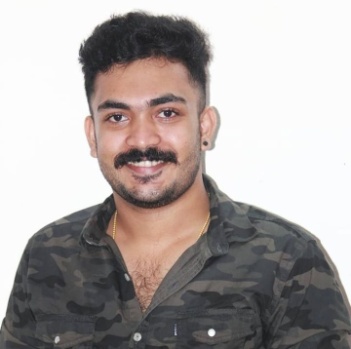 ABY MICHAEL KATTOOPARAMBIL HOUSENEENDOOR   P OKOTTAYAM- 686601Mob: +91 9446271291, +91 9526056905Email: abymichael1096@gmail.comCARRIER OBJECTIVE          To work with an organization which give me an opportunity to utilize my education  and knowledge. Where I can prove my capabilities for professional growth.PERSONAL DETAILSName	:	Aby Michael  Father’s Name	:	Michael Joseph  Date of birth	:	10/09/1996Age	:	26Gender	:	Male Nationality	:	IndianMarital status	:	SingleReligion 	:	Christian Languages Known	:	English, Hindi, & MalayalamWORK EXPERIENCE Revathy Medical Center,  Tamilnadu  Clinical Trainee MRI Scan X Ray, CT Scan (3years) EQUIPMENT HANDLING ToshibaGEHitachi 128 slice  ACADEMIC QUALIFICATIONDECLARATIONI hereby declare that all the information is true and correct to the best of my knowledge and belief.Place: Neendoor                                                                                    ABY MICHAEL COURSEBOARDINSTITUTIONYEAR OF COMPLETIONSSLC Board of Public Examination in Kerala St. Thomas H S S , Kallara 2011Plus TwoSangai  International University Manipur   Nalanda Institute,Jaipur2016B Sc. Radiology  Sangai  International University Manipur   Nalanda Institute,Jaipur 2019